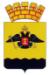 РЕШЕНИЕГОРОДСКОЙ  ДУМЫ  МУНИЦИПАЛЬНОГО  ОБРАЗОВАНИЯГОРОД  НОВОРОССИЙСКот ______________________								         № _______г. НовороссийскО внесении изменений в решение городской Думы от 24 декабря 
2021  года № 199 «Об утверждении Положения о муниципальном контроле в области охраны и использования особо охраняемых природных территорий местного значения в границах муниципального образования город Новороссийск»В целях приведения муниципальных правовых актов в соответствие с решением городской Думы муниципального образования город Новороссийск от 31 мая 2023 года № 381 «О внесении изменений в решение городской Думы муниципального образования город Новороссийск от 24 января 2023 года № 344 «О структуре администрации муниципального образования город Новороссийск», от 6 октября 2003 года № 131-ФЗ «Об общих принципах организации местного самоуправления в Российской Федерации» и на основании статьи 34 Устава муниципального образования город Новороссийск р е ш и л а:1. Внести изменения в решение городской Думы от 24 декабря 2021  года № 199 «Об утверждении Положения о муниципальном контроле в области охраны и использования особо охраняемых природных территорий местного значения в границах муниципального образования город Новороссийск» и в приложении «Положение о муниципальном контроле в области охраны и использования особо охраняемых природных территорий местного значения в границах муниципального образования город Новороссийск» 1.1. В пункте 1.9. слова «отдел экологической безопасности» в соответствующих падежах добавить словами «контрольно-ревизионного управления» в соответствующих падежах.1.2. Пункт 1.5.1. изложить в новой редакции:«1.5.1. Контроль за соблюдением в процессе осуществления деятельности юридическими лицами, индивидуальными предпринимателями и гражданами требований законодательства Российской Федерации, Краснодарского края об особо охраняемых природных территориях, муниципальных правовых актов, регулирующих отношения в области организации, охраны и использования особо охраняемых природных территорий местного значения (далее – природоохранное законодательство), при использовании и охране особо охраняемых природных территорий местного значения».1.3. Пункт 1.6.1 изложить в новой редакции:«1.6.1. Предупреждение, выявление и пресечение нарушений юридическими лицами, их руководителями и иными должностными лицами, индивидуальными предпринимателями, их уполномоченными представителями и гражданами установленных в соответствии с международными договорами Российской Федерации, федеральными законами, принимаемыми в соответствии с ними иными нормативными правовыми актами Российской Федерации, законами и иными нормативными правовыми актами Краснодарского края, муниципальными правовыми актами требований в области охраны окружающей среды, касающихся:а) режима особо охраняемой природной территории;б) особого правового режима использования земельных участков, природных ресурсов и иных объектов недвижимости, расположенных в границах особо охраняемых природных территорий;в) режима охранных зон особо охраняемых природных территорий».1.4. Пункт 1.7.1. изложить в новой редакции:«1.7.1. Соблюдение юридическими лицами, индивидуальными предпринимателями и гражданами на особо охраняемых природных территориях местного значения обязательных требований, установленных законодательством Российской Федерации, Краснодарского края в области охраны и  использования особо охраняемых природных территорий, касающихся:а) режима особо охраняемой природной территории;б) особого правового режима использования земельных участков, природных ресурсов и иных объектов недвижимости, расположенных в границах особо охраняемых природных территорий;в) режима охранных зон особо охраняемых природных территорий».2. Рекомендовать администрации муниципального образования город Новороссийск привести муниципальные правовые акты в соответствие с настоящим решением.3. Отделу информационной политики и средств массовой информации администрации муниципального образования город Новороссийск (Резун) обеспечит официальное опубликование настоящего решения в печатном средстве массовой информации и размещение (опубликование) настоящего решения на официальном сайте администрации и городской Думы муниципального образования город Новороссийск в информационно-телекоммуникационной сети «Интернет».4 Контроль за выполнением настоящего решения возложить на председателя постоянного комитета городской Думы по вопросам промышленности, экологии, транспорта и связи В.П. Озерина и и.о. заместителя главы муниципального образования А.Н. Шахова. 5. Настоящее решение вступает в силу со дня его официального опубликования.Глава  муниципального			          Председатель городской Думыобразования город Новороссийск______________ А.В. Кравченко		_____	_________ А.В. Шаталов